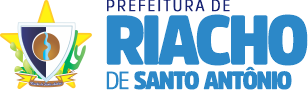 ESTADO DA PARAÍBAPREFEITURA MUNICIPAL DE RIACHO DE SANTO ANTÔNIOPROCESSO SELETIVO 001/2023EDITAL DE CONVOCAÇÃO PARA ENTREVISTASA Prefeitura Municipal de Riacho de Santo Antônio/PB, no uso de suas atribuições, torna pública a convocação dos candidatos referente ao Processo Seletivo para participação da entrevista de caráter Classificatório e Eliminatório: DISPOSIÇÕES PRELIMINARES:As entrevistas para os cargos de nível Fundamental e Médio serão realizadas no dia 31 de março de 2023 na Unidade de Saúde Severino Mineiro da Costa localizada na Rua Valdenira Luiz de Oliveira, S/N - Rosa Mística – Riacho de Santo Antônio/PB.  A relação de candidatos para as entrevistas, COM O HORÁRIO para cada candidato se apresentar constam no ANEXO I deste edital de convocação.O candidato que vai realizar a entrevista na parte da manhã deve comparecer ao local às 08h e na parte da tarde às 13h conforme estabelecido no Anexo I, com TOLERÂNCIA MÁXIMA DE 30min APÓS O HORÁRIO MARCADO PARA A ENTRADA.      O candidato deverá comparecer com documento oficial de identificação original com foto. Sendo considerado documento válido para sua identificação a cédula de identidade (RG), Documentos digitais (devem ser mostrados nos aplicativos oficiais em que são disponibilizados e não por meio de capturas de telas - prints). documentos oficiais fornecidos por conselhos de classe válidos em território nacional, carteira de trabalho, carteira de reservista, passaporte ou carteira nacional de habilitação válidos na data de realização das entrevistas. Caso o candidato esteja impossibilitado de apresentar no dia de realização da entrevista, o documento oficial de identificação original, por motivo de perda, furto ou roubo, deverá apresentar documento que ateste o registro de ocorrência em órgão policial, expedido há no máximo 30 (trinta) dias, sendo ainda, neste caso, submetido à identificação especial, através de coleta de assinatura, impressão digital e se necessário foto para identificação.Não serão aceitos como documento de identidade: certidões de nascimento, título de eleitor, CPF, carteira de estudante, fotos dos documentos, nem documentos ilegíveis e/ou não-identificáveis.Os candidatos inscritos para os cargos de Nível Fundamental e Médio devem levar os seus Currículos atualizados e cópia da comprovação profissional em envelope lacrado com a identificação do candidato e do cargo no dia da entrevista conforme Edital Normativo 001/2023: 3.1 A Comprovação da atividade profissional far-se-á através de certidão ou declaração emitida pela gestão municipal, estadual ou federal da unidade de exercício do interessado, especificando o período do efetivo exercício ou quando tratar de experiência em instituição particular através de declaração devidamente acompanhada de cópia da Carteira Profissional, especificando o vínculo empregatício em área objeto ao cargo pretendido ou contrato de prestação de serviço com as mesmas, estágios não contabilizam como tempo de efetivo exercício. O candidato ao ser chamado para realizar a entrevista deverá apresentar documento de identificação, caso contrário, será impossibilitado de realizá-la. ANEXO I ITEMCANDIDATOCARGOHORÁRIOANTONIO GEORGE DA SILVA FERREIRA MOTORISTA D - SAMU08hARIEL NUNES DE MELOMOTORISTA D - SAMU08hCLAUDIO FERNANDO DE ARAUJO CASTROMOTORISTA D - SAMU08hHAILTON FELIPE BARBOSA SANTOSMOTORISTA D - SAMU08hHIGOR SILVA SOUZA MOTORISTA D - SAMU08hJOARIS FRATERNO COSTA ESPINOLAMOTORISTA D - SAMU08hJOSE ANTONIO DA SILVA SANTOSMOTORISTA D - SAMU08hJOSEILTON SEVERINO DO NASCIMENTOMOTORISTA D - SAMU08hKESSIO NASCIMENTO SILVAMOTORISTA D - SAMU08hLEANDRO GOMES VALENTIMMOTORISTA D - SAMU08hSILVANO DA SILVA PEREIRA MOTORISTA D - SAMU08hWILLYAM ANTONIO SILVAMOTORISTA D - SAMU08hALBERTO INACIO DOS SANTOSOPERADOR (MOTORISTA B) - SAÚDE08hCARLOS HENRIQUE DE SANTANA SILVAOPERADOR (MOTORISTA B) - SAÚDE08hCRISTIANO PATRICIO DA SILVA VIDAL OPERADOR (MOTORISTA B) - SAÚDE08hGUSTAVO CRISTIANO DOS SANTOSOPERADOR (MOTORISTA B) - SAÚDE08hJOSE EDSON DA SILVAOPERADOR (MOTORISTA B) - SAÚDE08hMARCELO LUIZ DA SILVA SOUZAOPERADOR (MOTORISTA B) - SAÚDE08hMATEUS RUAN DA SILVAOPERADOR (MOTORISTA B) - SAÚDE08hMATEUS UALISON RICARDO DA SILVAOPERADOR (MOTORISTA B) - SAÚDE08hSEVERINO ALVES DA SILVAOPERADOR (MOTORISTA B) - SAÚDE08hSEVERINO RODRIGO DO NASCIMENTOOPERADOR (MOTORISTA B) - SAÚDE08hWALTER ANDERSSON LUCENA SANTOSOPERADOR (MOTORISTA B) - SAÚDE08hITEMCANDIDATOCARGOHORÁRIOAMIZAEL DO NASCIMENTO MENDESTÉCNICO DE ENFERMAGEM - SAMU08hBARBARA KIANE SANTOSTÉCNICO DE ENFERMAGEM - SAMU08hBRUNA CRISTINA DE SIQUEIRATÉCNICO DE ENFERMAGEM - SAMU08hCASSIA KALYNE DE SOUZA BRITOTÉCNICO DE ENFERMAGEM - SAMU08hDOUGLAS AURELIO SANTOSTÉCNICO DE ENFERMAGEM - SAMU08hFABIA MARIA DA SILVATÉCNICO DE ENFERMAGEM - SAMU08hINGREDY KAROLAYNE ARRUDA PLACIDOTÉCNICO DE ENFERMAGEM - SAMU08hJACO BARBOSA DE SOUSATÉCNICO DE ENFERMAGEM - SAMU08hJAQUELINE GOMES DA SILVATÉCNICO DE ENFERMAGEM - SAMU08hJUSCILEIA DE ASSIS FERREIRA NASCIMENTOTÉCNICO DE ENFERMAGEM - SAMU08hKAROLYNE LUCENA LIMATÉCNICO DE ENFERMAGEM - SAMU08hLARISSA ROSANA CLEMENTE DA ROCHA SILVATÉCNICO DE ENFERMAGEM - SAMU08hLUIZ CARLOS DA SILVATÉCNICO DE ENFERMAGEM - SAMU08hMARIA ANILZA RODRIGUES DE SALESTÉCNICO DE ENFERMAGEM - SAMU08hSILVANA ANGELICA PATRICIA SILVA VIDALTÉCNICO DE ENFERMAGEM - SAMU08hTAMARA THAISE SILVA LIMA TÉCNICO DE ENFERMAGEM - SAMU08hANTONIA SELYVANIA ANDRADE SILVATÉCNICO DE ENFERMAGEM - SALA DE VACINA08hVANESSA BRITO BARBOSA DE LIMATÉCNICO EM SEGURANÇA DO TRABALHO08hALISON JOSE DA ROCHA SIVAAGENTE DE VIGILÂNCIA SANITÁRIA 08hJOSE ISAIAS DA SILVAAGENTE DE VIGILÂNCIA SANITÁRIA 08hITEMCANDIDATOCARGOHORÁRIOADJANE PEREIRA DA SILVAAUXILIAR DE SERVIÇOS 08hCRISLANIE MILEIDE FERREIRA XAVIERAUXILIAR DE SERVIÇOS 08hEDICLAN CONSTANCIO DA SILVAAUXILIAR DE SERVIÇOS 08hEDILSON BERNARDINO DA SILVAAUXILIAR DE SERVIÇOS 08hELIZETE PEREIRA DA SILVAAUXILIAR DE SERVIÇOS 08hGENIVAL MARCELO COSTANCIO FILHOAUXILIAR DE SERVIÇOS 08hGISELIA GOMES DA SILVAAUXILIAR DE SERVIÇOS 08hJOSEFA ANA DA SILVAAUXILIAR DE SERVIÇOS 08hJOSIEL FARIAS DOS SANTOSAUXILIAR DE SERVIÇOS 08hJUCA JOSE XAVIERAUXILIAR DE SERVIÇOS 08hLAYANE CRISTINA DA ROCHAAUXILIAR DE SERVIÇOS 08hLEONARDO JOAO DE OLIVEIRA AUXILIAR DE SERVIÇOS 08hLIGIA MARIA GALDINO DA SILVA AUXILIAR DE SERVIÇOS 08hLUANA SANTOS DA SILVAAUXILIAR DE SERVIÇOS 08hLUCIVANIA DANIELY GOMES LUCENAAUXILIAR DE SERVIÇOS 08hMARIA ISABEL GOMES AUXILIAR DE SERVIÇOS 08hMARIA JOSE DA SILVAAUXILIAR DE SERVIÇOS 08hMARIA MAURICEIA SANTOS SILVAAUXILIAR DE SERVIÇOS 08hMARIA TALMIRES DA SILVAAUXILIAR DE SERVIÇOS 08hMATEUS ENRIQUE MINEIRO FERREIRAAUXILIAR DE SERVIÇOS 08hRENAN MALAQUIAS DA SILVAAUXILIAR DE SERVIÇOS 08hITEMCANDIDATOCARGOHORÁRIOADAO ROBERTO PEREIRA DA SILVAAGENTE COMUNITÁRIO DE SAÚDE08hCARLA POLLYANA DA SILVAAGENTE COMUNITÁRIO DE SAÚDE08hESTEFANE VITORIA DA SILVAAGENTE COMUNITÁRIO DE SAÚDE08hJOACY CLERITON LIRA DE ASSIS AGENTE COMUNITÁRIO DE SAÚDE08hJOSEFA TAUANNA FERREIRA LEITE SILVAAGENTE COMUNITÁRIO DE SAÚDE08hRAYRA HELEN MOURA SOUSAAGENTE COMUNITÁRIO DE SAÚDE08hROSALIA MARIA DA CONCEIÇAOAGENTE COMUNITÁRIO DE SAÚDE08hSAMIRA RAIANE DE ALMEIDA SILVAAGENTE COMUNITÁRIO DE SAÚDE08hANA CLARA DE ASSIS SILVAAGENTE DE DESENVOLVIMENTO SOCIAL 08hFABIANA MARIA DA SILVAAGENTE DE DESENVOLVIMENTO SOCIAL 08hINACIA VALERIA DA SILVAAGENTE DE DESENVOLVIMENTO SOCIAL 08hKESSIANA GOMES FERREIRA AGENTE DE DESENVOLVIMENTO SOCIAL 08hLUCIANA CRISTINA DE LUCENAAGENTE DE DESENVOLVIMENTO SOCIAL 08hMARIA EDIVANIA DA SILVA COSTAAGENTE DE DESENVOLVIMENTO SOCIAL 08hWESLLEY VITOR DA SILVA GOMESAGENTE DE DESENVOLVIMENTO SOCIAL 08hJOSE HENRIQUE SILVA SANTOSAGENTE DE COMBATE A ENDEMIAS08hJOSEFA ALINY DA ROCHA SILVAAGENTE DE COMBATE A ENDEMIAS08hMARIA SABRINA DOS SANTOSAGENTE DE COMBATE A ENDEMIAS08hSUELLEN BEATRIZ DE ALMEIDA SILVAAGENTE DE COMBATE A ENDEMIAS08hWALTER MACHADO GOMESAGENTE DE COMBATE A ENDEMIAS08hITEMCANDIDATOCARGOHORÁRIOFRANCISCO DE ASSIS LIMAMOTORISTA D  - SAÚDE13hGILSON LIRA DE ASSIS JUNIORMOTORISTA D  - SAÚDE13hRENATO AERTON RICARTE DA SILVAMOTORISTA D  - SAÚDE13hANTONIO MARCOS SANTOS VIRGINIOMOTORISTA D - EDUCAÇÃO13hDANILO CASTRO DE SANTANAMOTORISTA D - EDUCAÇÃO13hFRANSUALDO BEZERRA DA COSTAMOTORISTA D - EDUCAÇÃO13hLUIS GONZAGA ALVES DE ANDRADEMOTORISTA D - EDUCAÇÃO13hLUIZ FERNANDO DA SILVAMOTORISTA D - EDUCAÇÃO13hTANCREDO NEVES DA COSTAMOTORISTA D - EDUCAÇÃO13hANTONIO CESAR DA SILVAOPERADOR (MOTORISTA B) -  EDUCAÇÃO13hCARLA POLLYANA DA SILVAOPERADOR (MOTORISTA B) -  EDUCAÇÃO13hCARLOS ANTONIO JUNIOROPERADOR (MOTORISTA B) -  EDUCAÇÃO13hFERNANDO MARCIO DA SILVAOPERADOR (MOTORISTA B) -  EDUCAÇÃO13hGLAYRISTON MINEIRO DA SILVAOPERADOR (MOTORISTA B) -  EDUCAÇÃO13hJOSE BRAZ DA SILVA IRMAOOPERADOR (MOTORISTA B) -  EDUCAÇÃO13hRILDO JOSE DOS SANTOSOPERADOR (MOTORISTA B) -  EDUCAÇÃO13hROGERIO PEREIRA DE SOUSAOPERADOR (MOTORISTA B) -  EDUCAÇÃO13hISAIAS FERNANDES DA SILVAPEDREIRO13hJEFFERSON FARIAS DA SILVAPEDREIRO13hJOSE ROMERIO DA SILVAPEDREIRO13hITEMCANDIDATOCARGOHORÁRIOIZABEL DA SILVA PEREIRA TÉCNICO DE ENFERMAGEM  - PSF13hLUANA TAMYRES AVELINO SILVATÉCNICO DE ENFERMAGEM  - PSF13hLUCINEIA PEREIRA DA SILVA TÉCNICO DE ENFERMAGEM  - PSF13hMARIA EDILMA RODRIGUES GOMESTÉCNICO DE ENFERMAGEM  - PSF13hVITORIA SEMONE SILVATÉCNICO DE ENFERMAGEM  - PSF13hJOSEFA IASMY NASCIMENTO MARQUES SILVATÉCNICO DE ENFERMAGEM - N. I.DE REGULAÇÃO13hKAROLYNE LUCENA LIMATÉCNICO DE ENFERMAGEM - N. I.DE REGULAÇÃO13hLETICIA CAMILO FERREIRA TÉCNICO DE ENFERMAGEM - N. I.DE REGULAÇÃO13hMARIA EDUARDA DO NASCIMENTO FERREEIRATÉCNICO DE ENFERMAGEM - N. I.DE REGULAÇÃO13hTALITA VALERIA DE MELOTÉCNICO DE ENFERMAGEM - N. I.DE REGULAÇÃO13hTAMARA THAISE SILVA LIMATÉCNICO DE ENFERMAGEM - N. I.DE REGULAÇÃO13hMARIA WILMA DA COSTAAUXILIAR DE CONSULTÓRIO DENTÁRIO13hITEMCANDIDATOCARGOHORÁRIODARIO DE MELO SIMPLICIOVIGIA13hFELIPE ALVES SARINHOVIGIA13hGUSTAVO CRISTIANO COSTAVIGIA13hIGOR GLEYDSON JESUS DA SILVAVIGIA13hIREMAR LINO DA COSTAVIGIA13hJOAO PAULO DA SILVAVIGIA13hKLEBER CHARLES LIBERATO SILVAVIGIA13hFABIANO BARBOSA SILVA INSPETOR DE ALUNOS 13hJOAO MARCOS DUARTE DA SILVAINSPETOR DE ALUNOS 13hJOCIEL JOAO DO NASCIMENTOINSPETOR DE ALUNOS 13hJOHNATHAS DA COSTA SALVADORINSPETOR DE ALUNOS 13hJOSE RAMON DA SILVA FILHOINSPETOR DE ALUNOS 13hMARIA TAYNARA SOUZA SANTOSINSPETOR DE ALUNOS 13hEVANDILSON DA SILVA OLIVEIRAASSISTENTE DE MANUTENÇÃO 13hJOSE GONCALVES DA SILVAASSISTENTE DE MANUTENÇÃO 13hMARIA SALETE DA SILVAASSISTENTE DE MANUTENÇÃO 13hITEMCANDIDATOCARGOHORÁRIOFABIANO MANOEL DA SILVACOVEIRO13hFLORENTINO SOARES DA SILVACOVEIRO13hACIO CLEITON FERREIRA DA SILVAGARI13hALESSANDRO BEZERRA DE SOUSAGARI13hALEXSANDRO EMANUEL PEREIRA DA SILVAGARI13hANTONIA ANGELINA DOS SANTOSGARI13hANTONIO DANILO RODRIGUES BARBOSAGARI13hANTONIO EUDES COSTA SANTANAGARI13hIVANILDA DA SILVA SOUSAGARI13hJAINE GISELANIA SIVAGARI13hJORGE LUIZ DA SILVA GARI13hJOSE FABIO DE SANTANAGARI13hJOSENY MOACIR DA SILVAGARI13hLENILSA NASCIMENTO SILVAGARI13hLUIZ RAVELLE ANTERO DA SILVAGARI13hMANOEL ESTOLANO GALDINOGARI13hMARCELA PRYCILA SILVA SOARESGARI13hMAURICIO PEDRO DA SILVA SOBRINHOGARI13h